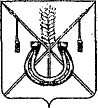 АДМИНИСТРАЦИЯ КОРЕНОВСКОГО ГОРОДСКОГО ПОСЕЛЕНИЯ КОРЕНОВСКОГО РАЙОНАПОСТАНОВЛЕНИЕот 20.11.2023 	   		                                     			  № 1493г. Кореновск О проекте решения Совета Кореновского городского поселения Кореновского района «О внесении изменений в решение Совета Кореновского городского поселения Кореновского районаот 27 сентября 2017 года № 336 «Об утверждении местныхнормативов градостроительного проектирования Кореновскогогородского поселения Кореновского района»В соответствии с решением Совета Кореновского городского поселения Кореновского района от 22 апреля 2014 года № 426 «О порядке                         внесения проектов муниципальных правовых актов в Совет Кореновского городского поселения» (с изменением от 28 июня 2017 года № 307) администрация Кореновского городского поселения Кореновского района                  п о с т а н о в л я е т:1. Согласиться с проектом решения Совета Кореновского городского поселения Кореновского района «О внесении изменений в решение Совета Кореновского городского поселения Кореновского района от 27 сентября                 2017 года № 336 «Об утверждении местных нормативов градостроительного проектирования Кореновского городского поселения Кореновского                        района» представленным отделом архитектуры и градостроительства администрации Кореновского городского поселения Кореновского                       района.2. Направить проект решения «О внесении изменений в решение Совета Кореновского городского поселения Кореновского района от 27 сентября               2017 года № 336 «Об утверждении местных нормативов градостроительного проектирования Кореновского городского поселения Кореновского района» в Совет Кореновского городского поселения для рассмотрения в установленном порядке (прилагается).3. Назначить представителем главы Кореновского городского                   поселения Кореновского района при обсуждении данного проекта                        решения в Совете Кореновского городского поселения Кореновского                        района начальника отдела архитектуры и градостроительства                      администрации Кореновского городского поселения Кореновского                            района А.И. Березовскую.4. Общему отделу администрации Кореновского городского поселения Кореновского района (Козыренко) обеспечить размещение настоящего постановления на официальном сайте администрации Кореновского городского поселения Кореновского района в информационно-телекоммуникационной сети «Интернет».5. Постановление вступает в силу со дня его подписания.ГлаваКореновского городского поселенияКореновского района                                                                           М.О. ШутылевПРОЕКТ РЕШЕНИЯСовета Кореновского городского поселения Кореновского районаот ________________                                                                        № ___________О внесении изменений в решение Совета Кореновского городского поселения Кореновского района от 27 сентября 2017 года № 336«Об утверждении местных нормативов градостроительного проектирования Кореновского городского поселенияКореновского района»В соответствии со статьями 8, 29.4 Градостроительного кодекса Российской Федерации, постановлением администрации                          Кореновского городского поселения Кореновского района от 23 августа                  2023 года № 1011 «О подготовке проекта внесения изменений                                       в местные нормативы градостроительного                                                проектирования Кореновского городского поселения                                          Кореновского района», Совет Кореновского городского поселения Кореновского района р е ш и л:1. Внести в решение Совета Кореновского городского поселения Кореновского района от 27 сентября 2017 года № 336                                             «Об утверждении местных нормативов градостроительного                     проектирования Кореновского городского поселения Кореновского района» изменение:1.1. Приложение к решению изложить в новой редакции (прилагается).2. Признать утратившим силу решение Совета Кореновского                            городского поселения Кореновского района от 27 июля 2022 года № 330                 «О внесении изменений в решение Совета Кореновского городского                поселения Кореновского района от 27 сентября 2017 года                                       № 336 «Об утверждении местных нормативов градостроительного проектирования Кореновского городского поселения Кореновского района».3. Настоящее решение подлежит официальному опубликованию, размещению на официальном сайте администрации                                     Кореновского городского поселения Кореновского района                                      в информационно-телекоммуникационной сети «Интернет» и в                   Федеральной государственной информационной системе территориального планирования.4. Решение вступает в силу после его официального опубликования.ПРИЛОЖЕНИЕк постановлению администрацииКореновского городского поселенияКореновского районаот 20.11.2023 № 1493ГлаваКореновского городского поселенияКореновского районаМ.О. ШутылевПредседатель СоветаКореновского городского поселенияКореновского района Е.Д. Деляниди